с 1 сентября ГБУ «СЛК «Орион» открывает региональную экспериментальную  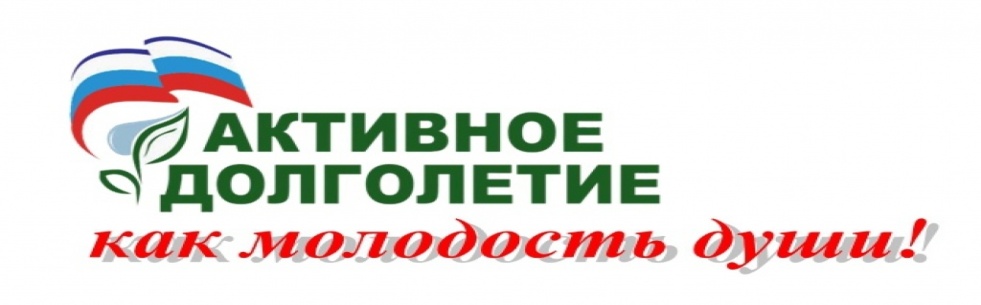 ПРОГРАММУ «ВОВЛЕЧЕНИЕ ГРАЖДАН СТАРШЕГО ВОЗРАСТА В СИСТЕМАТИЧЕСКИЕ ЗАНЯТИЯ ФИЗКУЛЬТУРОЙ И СПОРТОМ»!!!ВЫ ХОТИТЕ ЗАНИМАТЬСЯ ФИЗИЧЕСКОЙ КУЛЬТУРОЙ?                                                                             – эта программа для ВАС!!!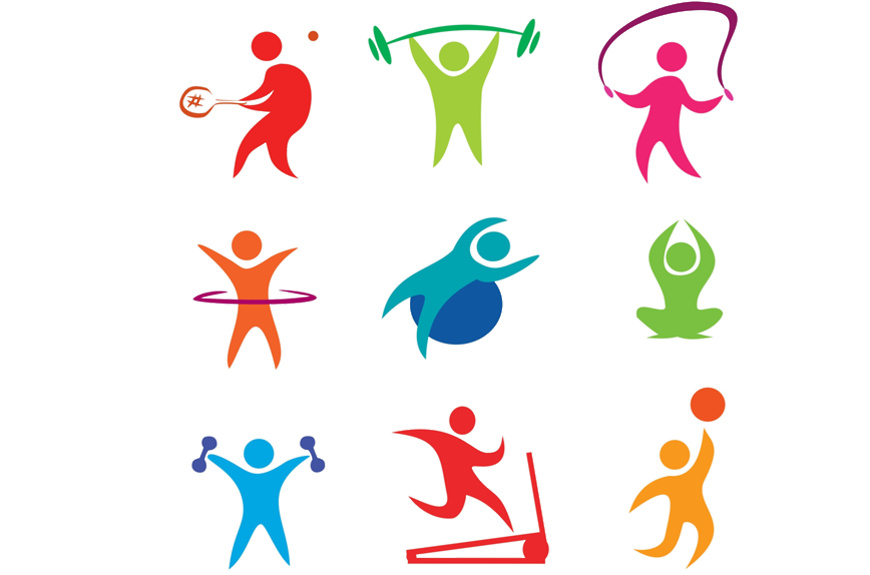 ВЫ ХОТИТЕ СЕБЯ ПРЕКРАСНО ЧУВСТВОВАТЬ?                                                                             – эта программа для ВАС!!!ВЫ ХОТИТЕ ЗАМЕЧАТЕЛЬНО ПРОВОДИТЬ ВРЕМЯ?                                                                             – эта программа для ВАС!!!ВАМ НЕГДЕ ЗАНИМАТЬСЯ ФИЗКУЛЬТУРОЙ?                                                       – мы предоставим ВАМ наши объекты!Мы приглашаем всех желающих граждан старшего возраста принять участие в ПРОГРАММЕ!!!ДЛЯ УЧАСТНИКОВ:В программе могут принять участие женщины от 55 лет, мужчины от 60 лет.Занятия проводятся БЕСПЛАТНО.Занятия проводятся по расписанию:понедельник, среда, пятница – ледовая арена (массовое катание);вторник четверг – тренажерный зал;суббота – открытая футбольная площадка;« Мы ПЕРЕСТАЕМ ТРЕНИРОВАТЬСЯ не потому, что становимся старше – мы СТАРЕЕМ потому, что перестаем тренироваться» - К.Купер.Информация по тел. 8(48238) 22364 или по адресу: Бологое, Западный мкр., д.4